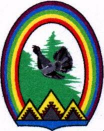 ДУМА ГОРОДА РАДУЖНЫЙХанты-Мансийского автономного округа – Югры РЕШЕНИЕот 26 апреля 2018 года                                                                                  № 349О работе отдела муниципального финансового контроля администрации города Радужный в 2017 году	Заслушав и обсудив информацию начальника отдела муниципального финансового контроля администрации города Радужный З.Н. Люкшиной «О работе отдела муниципального финансового контроля администрации города Радужный в 2017 году», Дума города решила:	Информацию о работе отдела муниципального финансового контроля в 2017 году принять к сведению (Приложение).Председатель Думы города   			                    	Г.П. БорщёвПриложение к решению Думы города от 26.04.2018 № 349Информацияо работе отдела муниципального финансового контроля администрации города Радужный в 2017 году	1. Общие сведения о деятельности отдела муниципального финансового контроля администрации города Радужный.	Отдел муниципального финансового контроля администрации города Радужный (далее – отдел) создан на основании решения Думы города Радужный от 21.01.2014 № 434 о внесении изменений в решение Думы города от 15.02.2012 № 248 «О структуре администрации города Радужный» в соответствии со статьей 269.2 «Полномочия органов внутреннего государственного (муниципального) финансового контроля по осуществлению внутреннего государственного (муниципального) финансового контроля» Бюджетного кодекса Российской Федерации.	Отдел является органом администрации города Радужный, созданным для осуществления полномочий администрации города Радужный по обеспечению соблюдения бюджетного законодательства и иных нормативных правовых актов, регулирующих бюджетные правоотношения.	Отдел в своей деятельности руководствуется законодательством Российской Федерации, Ханты-Мансийского автономного округа – Югры в сфере бюджетного и финансового законодательства, Уставом города, муниципальными правовыми актами и Положением об отделе муниципального финансового контроля администрации города Радужный.	Целью деятельности отдела является осуществление муниципального финансового контроля для установления законности исполнения бюджета города Радужный, достоверности учета и отчетности.	В соответствии с целью отдел выполняет следующие задачи:	 - контроль за соблюдением бюджетного законодательства Российской Федерации, Ханты-Мансийского автономного округа – Югры, нормативных правовых актов города Радужный, регулирующих бюджетные правоотношения;	- контроль за полнотой и достоверностью отчетности о реализации муниципальных программ, исполнения и отчетности муниципальных заданий;	- контроль в сфере закупок, предусмотренный пунктами 1 и 3 части 1 и частью 8 статьи 99 Федерального закона от 05.04.2013 № 44-ФЗ «О контрактной системе в сфере закупок товаров, работ, услуг для обеспечения государственных и муниципальных нужд»;	- осуществление согласования возможности заключения контракта с единственным поставщиком (подрядчиком, исполнителем), а также рассмотрение уведомления о заключении контракта с единственным поставщиком;	- осуществление предварительного контроля, в процессе которого проводится финансово-экономическая экспертиза проектов муниципальных правовых актов администрации города в части, касающейся расходных обязательств муниципального образования, а также муниципальных программ.	Являясь органом внутреннего муниципального финансового контроля, представляет заместителю главы города объективную информацию о выявленных бюджетных нарушениях, их причинах и последствиях, а также предложения о принятии необходимых мер по устранению бюджетных нарушений и привлечению к ответственности виновных лиц. 	Полномочия отдела муниципального финансового контроля определены Положением об отделе муниципального финансового контроля администрации города Радужный, утвержденным распоряжением администрации города Радужный14. 11.2016 №1069.	Направление деятельности и перечень объектов проверок в 2017 году определены в соответствии с планом контрольных мероприятий отдела муниципального финансового контроля администрации города Радужный на 2017 год, утвержденных распоряжением администрации города Радужный от 09.01.2017 №06р (с учетом изменений, внесенных постановлениями от 12.04.2017 №273р, от 21.10.2017 №767р).	Деятельность отдела строится на основе принципов законности, объективности, эффективности, независимости, гласности, профессиональной компетенции, достоверности результатов и гласности при осуществлении полномочий по внутреннему муниципальному финансовому контролю в сфере бюджетных правоотношений.	Штатная численность отдела в 2017 году составляла 3 единицы. В целях повышения эффективности проводимых мероприятий, повышения профессиональной подготовки кадров в 2017 году 2 сотрудника отдела прошли обучение по программе повышения квалификации в области управления государственными и муниципальными закупками.		2. Основные итоги контрольной деятельности Отдела муниципального финансового контроля.	В целях выполнения задач, возложенных на отдел, в 2017 году осуществлялась контрольная деятельность, которая в соответствии с Порядком осуществления внутреннего муниципального финансового контроля и контроля в сфере закупок отделом муниципального финансового контроля администрации города Радужный, утвержденным постановлением администрации города Радужный от 14.03.2016 № 318, строилась на основе утвержденного плана контрольных мероприятий отдела муниципального финансового контроля.	Всего за отчетный период 2017 года отделом муниципального финансового контроля проведено и оформлено актами 7 проверок (на 50% больше по сравнению с 2016 годом).	Из общего числа контрольных мероприятий:	- 1 проверка была переходящей с 2016 года; 	- 3 проверки в рамках плана контрольных мероприятий; 	- 2 проверки внеплановых на основании распоряжения главы города Радужный;	- 1 проверка совместно с прокуратурой города Радужный, на основании письма прокурора города от 28.11.2017 № 07-01-2011/209. 	По результатам контрольных мероприятий и проверок в сфере закупок, составлены акты проверок, а также в целях устранения выявленных нарушений, устранения причин и условий таких нарушений в адрес руководителей проверенных объектов (организаций) вынесено 2 представления, направлена информация в прокуратуру города Радужный. По результатам 2 контрольных мероприятий направлена информация официальным представителям инициативных групп.	В соответствии с требованиями пункта 25 части 1 статьи 93 Федерального закона от 05.04.2013 №44-ФЗ, отделом рассмотрены три обращения заказчиков о согласовании заключения контракта с единственным поставщиком.	Отделом в рамках осуществления предварительного контроля проведена финансово-экономическая экспертиза 111 проектов муниципальных правовых актов администрации города в части, касающейся расходных обязательств муниципального образования (приложение).	3. Итоги контрольной деятельности в сфере бюджетных правоотношений и контроля сфере контроля за соблюдением законодательства о контрактной системе в сфере закупок.	Объектами контроля в отчетном периоде выступали:  - Муниципальное бюджетное общеобразовательное учреждение «Средняя общеобразовательная школа № 6» Ханты-Мансийского автономного округа – Югры город Радужный (переходящая проверка);- Муниципальное казенное учреждение «МНОГОФУНКЦИОНАЛЬНЫЙ ЦЕНТР ПРЕДОСТАВЛЕНИЯ ГОСУДАРСТВЕННЫХ И МУНИЦИПАЛЬНЫХ УСЛУГ ГОРОДА РАДУЖНЫЙ»;	- Унитарное предприятие «Комбинат общественного питания» муниципального образования Ханты-Мансийского автономного округа – Югры городской округ город Радужный;	- Муниципальное бюджетное образовательное учреждение «Средняя образовательная школа № 4» Ханты-Мансийского автономного округа – Югры город Радужный»;	- Унитарное предприятие «ОБЩЕСТВЕННО-ДЕЛОВОЙ ЦЕНТР «АганГрад»» муниципального образования Ханты-Мансийского автономного округа – Югры городской округ город Радужный;	- Администрация города Радужный в отношении Казенного учреждения «Капитальное строительство» и казенного учреждения «Дирекция Единого Заказчика по городскому хозяйству;	- Автономное учреждение «Дворец спорта» муниципального образования Ханты-Мансийского автономного округа – Югры города Радужный.	В результате проведенных контрольных мероприятий установлено следующее:	Муниципальное бюджетное общеобразовательное учреждение «Средняя общеобразовательная школа № 6» Ханты-Мансийского автономного округа – Югры город Радужный (переходящее плановое контрольное мероприятие).Основание для проверки: в соответствии с пунктом 1.8. Порядка осуществления внутреннего муниципального финансового контроля и контроля в сфере закупок отделом муниципального финансового контроля администрации города Радужный, утвержденного постановлением администрации города Радужный от 14.03.2016 № 318, на основании распоряжения администрации города Радужный от 20.12.2016 № 1180р и в соответствии с п. 1.4. Плана контрольных мероприятий отдела муниципального финансового контроля администрации города Радужный, утвержденным распоряжением администрации города Радужный от 15.03.2016 № 183 проведена плановая камеральная проверка.	Проверяемый период: 2015 год.	Цель проверки: соблюдение требований Федерального закона от 05.04.2013 №44-ФЗ «О контрактной системе в сфере закупок товаров, работ, услуг для обеспечения государственных и муниципальных нужд» и иных нормативных правовых актов Российской Федерации в сфере размещения заказов в Муниципальном бюджетном общеобразовательном учреждении «Средняя общеобразовательная школа № 6» Ханты-Мансийского автономного округа – Югры город Радужный.	Срок проверки: с 29.12.2016 по 01.02.2017.	В ходе контрольного мероприятия установлены 98 фактов нарушения требований нарушение части 2 статьи 34 Федерального закона от 05.04.2013 года №44-ФЗ «О контрактной системе в сфере закупок товаров, работ, услуг для обеспечения государственных и муниципальных нужд».	В соответствии с частью 1 статьи 107 Федерального закона № 44-ФЗ, нарушения имеют признак дисциплинарной ответственности.	Нецелевого или неэффективного расходования бюджетных средств не установлено.	По результатам контрольного мероприятия 15.02.2017 был составлен акт и направлен в адрес директора МБОУ СОШ №6. Акт подписан директором МБОУ СОШ №6 без возражений и замечаний.	Акт контрольного мероприятия направлен главе города.	В целях прекращения совершения и дальнейшего недопущения нарушений 15.03.2017 направлено представление на имя директора МБОУ «СОШ №6». 22.03.2017. (№17/б) получен ответ о принятых мерах по результатам представления. Представление исполнено.	МКУ «МФЦ города Радужный».	В соответствии с пунктом 1.7. Порядка осуществления внутреннего муниципального финансового контроля и контроля в сфере закупок отделом муниципального финансового контроля администрации города Радужный, утвержденного постановлением администрации города Радужный от 14.03.2016 № 318, на основании распоряжения администрации города Радужный от 28.02.2017 № 140р проведена внеплановая проверка финансово-хозяйственной деятельности.	Проверяемый период: 2014 – 2016 годы.	Срок проверки: с 03.03.2017 по 14.04.2017	Проверка проведена на основании документов, предоставленных МКУ «МФЦ ГОРОДА РАДУЖНЫЙ». При проверке использовались: учредительные документы, приказы по Учреждению, бухгалтерская отчетность, регистры бухгалтерского учета, первичные учетные документы, договоры и контракты, нормативные и правовые документы.	В результате проверки правильности составления бюджетных смет на 2014, 2015 и 2016 годы, а также обоснованности расчетов к ним нарушений не выявлено.	На основании рассмотренной структуры получения и расходования бюджетных средств для реализации муниципальной программы по МКУ «МФЦ ГОРОДА РАДУЖНЫЙ»:	- соотношение исполненных расходов к начисленным   в 2014 – 98,29 %;	в 2015 – 87,73%;  в 2016 – 98,68%.	- фактов финансирования расходов сверх утвержденных лимитов бюджетных обязательств не установлено.	При проверке своевременности, полноты и достоверности составления и предоставления бухгалтерской (бюджетной) отчетности за 2014, 2015 и 2016 годы установлено следующее:	- в нарушение положений п. 3.3 ст. 32 Федерального закона от 12.01.1996 № 7-ФЗ «О некоммерческих организациях» и приказа Минфина России от 21.07.2011 №86н «Об утверждении порядка предоставления информации государственным (муниципальным) учреждением, ее размещения на официальном сайте в сети Интернет и ведения указанного сайта», по итогам 2014 года не своевременно размещена информация на сайте www.bus.gov.ru (размещено 17.09.2015).	В нарушение пункта 199 Инструкции 157н материально ответственными лицами не обеспечен учет материальных запасов в Книге (Карточке) учета материальных ценностей.	В результате проверки правильности расходования средств на заработную плату, премирование и оказание материальной помощи установлена переплата директору учреждения за 4 квартал 2014 года и 4 квартал 2015 года. Сумма переплат составила 28 763,88 руб.	Сумма неэффективно использованных средств составила 28 763,88 руб.	Отделом также рассмотрены документы по осуществлению закупок, муниципальные контракты, заключенные в период с 06 мая 2015 года по 31 декабря 2016 года.	Всего за период 2015 – 2016 годов было осуществлено закупок на сумму 8 311 307,41 руб. в том числе:	- 3 678 243,44 руб. по итогам электронных аукционов;	- 852 755,92 руб. по итогам запроса котировок;	- 1 377 273,67 руб. в соответствии с п. 1 ч. 1 ст. 93 ФЗ-44;	- 2 403 034,38 руб. в соответствии с п. 4 ч. 1ст. 93 ФЗ-44.	При проверке соблюдения требований Федерального закона от 05.04.2013 № 44-ФЗ «О контрактной системе в сфере закупок товаров, работ, услуг для обеспечения муниципальных нужд», установлены нарушения: части 2, статьи 93; части 11 статьи 94, части 3 статьи 103. Всего 32 факта нарушения. Выявленные нарушения обусловлены ненадлежащим исполнением сотрудниками Учреждения возложенных на них законом обязанностей. В связи с истечением срока давности привлечения к административной ответственности ст. 4.5. Кодекса об административных правонарушениях Российской Федерации документы об административных правонарушениях не предоставлялись.	Большая часть замечаний была устранена в процессе проверки.	По результатам проверки 28.04.2017 составлен акт.	Акт направлен главе города Радужный. Представление не составлялось. Контрактный управляющий уволен.	Унитарное предприятие «Комбинат общественного питания» муниципального образования Ханты-Мансийского автономного округа – Югры городской округ город Радужный.	Основание для проведения контрольного мероприятия: В соответствии с пунктом 2 Плана контрольных мероприятий отдела муниципального финансового контроля администрации города Радужный, утвержденного распоряжением администрации города Радужный от 12.04.2017 № 273р проведена плановая проверка Унитарного предприятия «Комбинат общественного питания» муниципального образования Ханты-Мансийского автономного округа – Югры городской округ город Радужный (далее – УП «КОП») на достоверность и полноту отчетности, сформированной в процессе осуществления экономической деятельности, связанной с формированием и использованием денежных доходов и накоплений, для удовлетворения общественных потребностей.Проверяемый период 2015 – 2016 годы.Срок проведения проверки: с 25.05.2017 по 20.07.2017 В ходе контрольного мероприятия проверены оборотные средства за период 2015 – 2016 в сумме 60 403 тыс.рублей.В процессе проверки установлены следующие нарушения:	- в нарушение пп.3 п.1 ст. 20 Федерального закона от 14.11.2002 № 161-ФЗ «О государственных и муниципальных унитарных предприятиях», отсутствуют утвержденные Учредителем Планы финансово-хозяйственной деятельности УП «КОП» города Радужный на 2015 и 2016 годы, на основании которых должны утверждаться показатели его экономической и эффективной деятельности;	- бухгалтерский баланс за 2016 год не соответствует данным бухгалтерского учета за 2016 год;	- приложение 5 к Бухгалтерскому балансу и отчету о финансовых результатах имеет искаженные данные;	- в нарушение Плана счетов бухгалтерского учета финансово-хозяйственной деятельности предприятий, утвержденного приказом Минфина России от 31.10.2000 № 94н (с учетом изменений), в 2016 году аналитический учет по счету 03.03 «Материальные ценности, предоставленные во временное пользование» - не ведется, отсутствует аналитика по каждому переданному объекту и по каждому арендатору («Контрагент») кому было передано основное средство;	- в части проверки эффективности использования основных средств, переданных в хозяйственное ведение установлено, что переданные  Комитетом по управлению муниципальным  имуществом 26.05.2011 гаражи, расположенные по адресу: г. Радужный, Северо-западная коммунальная зона, ул. Новая, комплекс гаражей № 7, строение № 14, 18, 19, общей площадью  предприятием не использовались, при этом неслись затраты на аренду бокса, площадью 11м2 для Автофургона 2747-0000010, по договорам с УП САпоООГХ города Радужный от 01.07.2015 № 29 и от 01.01.2016 № 69. Сумма затрат по аренде бокса за период 2015 – 2016 составила 37 581,96 рублей. Кроме того, затраты на содержание трех гаражей, по договорам с ГСПК «Нефтяник» от 05.12.2014 № 16-МГ и от 10.01.2016 № 15-МГ, за период 2015 – 2016 составили 54 348,01 рублей. 	Всего затраты от неэффективного использования имущества, переданного в хозяйственное ведение, составили 91 929,97 рублей.	В нарушение требований пункта 1 статьи 1005 Гражданского кодекса Российской Федерации, составлен агентский договор от 16.03.2009 № 1-2009 между УП «КОП» города Радужный и Комитетом по управлению муниципальным имуществом администрации города Радужный.	Агентский договор составлен с нарушениями главы 52 Гражданского кодекса Российской Федерации в части расчетов с Агентом.	Отсутствует контроль по исполнению агентского договора со стороны Комитета по управлению муниципальным имуществом администрации города Радужный.	Случаев списания дебиторской и кредиторской задолженности в проверяемом периоде не было. 	Работа по устранению дебиторской и кредиторской задолженности в 2015 – 2016 годах не проводилась.	На предприятии отсутствует и не отражено в учетной политике:	- положение (или Порядок) учета специальной одежды, специальной обуви;	- отсутствует внутренний контроль по бухгалтерскому и налоговому учету за приобретением, выдачей и списанием спецодежды, спецобуви и других средств индивидуальной защиты; - в нарушение п. 6, п. 7, раздела V Методических указаний по бухгалтерскому учету материально-производственных запасов, утвержденных приказом Минфина России от 28.12.2001 № 119н, не своевременно отражено на затратных счетах, со счета учета 10.09 «Инвентарь и хозпринадлежности», материалы, отпущенные в эксплуатацию и на управленческие нужды, с последующим отражением, с целью обеспечения сохранности этих объектов при эксплуатации, на забалансовый счет. 	Данный порядок учета не урегулирован на предприятии и не отражен в учетной политике.	Из-за невыполнения Методических указаний, запасы в бухгалтерском учете завышены по состоянию на 31.12.2016 в сумме 1 663 290,93 рублей.	Отсутствие контроля приводит к искажению бухгалтерской и налоговой отчетности.	Расчет норм расхода горюче-смазочных материалов не проверен и не согласован отделом ценообразования и антимонопольной политики администрации города Радужный. При проверке специалистами отдела норм расхода ГСМ установлено, что расчет норм списания ГСМ производится с завышением норм, установленных Методическими рекомендациями «Нормы расхода топлив и смазочных материалов на автомобильном транспорте», введенными в действие распоряжением Минтранса России от 14.03.2008 №АМ-23-р.При рассмотрении и анализе наценок и надбавок УП «КОП» на продукты питания, утвержденных постановлением главы города Радужный от 15.01.2008 №30установлено, что при обслуживании муниципальных общеобразовательных учреждений города Радужный принят максимально допустимый постановлением правительства Ханты-Мансийского автономного округа – Югры от 29.08.2001 № 455-п уровень единой наценки на продукцию собственного производства в размере 100 процентов к закупочным ценам. Порядок ценообразования и расчет размера наценки отсутствуют.	При реализации товаров не требующих дополнительной кулинарной и технологической обработки уровень торговых наценок, утвержденных постановлением главы города Радужный от 15.01.2008 №30 не всегда соблюдается.	Цены по товарам, приобретенным за наличный расчет подотчетными лицами, не согласовывались с отделом ценообразования и антимонопольной политики администрации города Радужный, в результате необоснованно приняты к учету товары, по товарным чекам, не соответствующим законодательству на общую сумму 54 764,97 рублей.	Отсутствует внутренний контроль (Порядок) за реализацией продуктов питания для свободной продажи (отпуск выпечки для свободной продажи, наличными денежными средствами, полученными от свободной продажи).	В нарушении п. 4 ст. 272 Налогового кодекса Российской Федерации, положению ст. 252 Налогового кодекса Российской Федерации и излишне признаны расходы на оплату отпусков с занижением налогооблагаемой базы по налогу на прибыль в следующих размерах:	- за 2015 год в сумме 16 757,85 рублей;	- за 2016 год в сумме 158 640,99 рублей.	Инвентаризация резервов предстоящих расходов на оплату отпусков не производилась.	В нарушение п. 1 ст. 9 Федерального закона Российской Федерации от 06.12.2012 № 402-ФЗ «О бухгалтерском учете» и п.1 ст.252 Налогового кодекса Российской Федерации в целях налогообложения прибыли приняты в расходы, без надлежаще оформленных документов, по оказанию транспортных услуг:	- за 2015 год в сумме 734 733,17 рублей;	- за 2016 год в сумме 230 750,04 рублей.	Оказание транспортных услуг осуществлялись по договору от 09.01.2013 № б/н, заключенному с индивидуальным предпринимателем. В бухгалтерском учете, в аналитике договора, проставлен договор от 28.12.10 № б/н, который не был представлен во время проверки. В договоре отсутствует информация о предоставляемом транспортном средстве, не приложены к договору документы, подтверждающие использование транспортного средства, в соответствии с требованиями п. 4 ст. 19 Федерального закона «О качестве и безопасности пищевых продуктов» от 02.01.2000 № 29-ФЗ, ПТС, свидетельство о регистрации, прохождение санитарной обработки автотранспортного средства и др. необходимые документы.	В нарушении статьи 22 и ст. 23 Федерального закона от 14.11.2002 №161-ФЗ «О государственных и муниципальных унитарных предприятиях», статьи 13.3 Федерального закона от 25.12.2008 № 273-ФЗ «О противодействии коррупции», ПБУ 11/2008 «Информация о связанных сторонах», утвержденное приказом Минфина России от 22.04.2008 № 48н, в годовой отчетности за 2015 и 2016 года УП «Комбинат общественного питания» города Радужный не раскрыло информацию:	- об аффилированных лицах;	- о сделках, в совершении которой имеется заинтересованность;	- о совершенных крупных сделках;	- о предотвращении и урегулировании конфликта интересов.	По результатам проверки составлен акт от 10.08.2017. Акт и служебная записка по результатам проверки были направлены главе города.	28.08.2017 были получены от УП «КОП» пояснения к акту, которые не повлияли на результаты контрольного мероприятия.	28.09.2017 в адрес директора УП «КОП» было направлено представление №01/31-05-03/16в целях прекращения совершения и дальнейшего недопущения нарушений. Срок исполнения представления 01.12.2017. Информация об исполнении представления получена от УП «КОП» 27.11.2017.	Муниципальное бюджетное общеобразовательное учреждение «Средняя общеобразовательная школа № 4» Ханты-Мансийского автономного округа – Югры город Радужный.	В соответствии с пунктом  1.8. Порядка осуществления внутреннего муниципального финансового контроля и контроля в сфере закупок отделом муниципального финансового контроля администрации города Радужный, утвержденного постановлением администрации города Радужный от 14.03.2016 № 318, на основании распоряжения администрации города Радужный от 14.08.2017 № 580р и в соответствии с пунктом 3 Плана контрольных мероприятий отдела муниципального финансового контроля администрации города Радужный на 2017 год, утвержденным распоряжением администрации города Радужный от 12.04.2017 № 273р. Проведено контрольное мероприятие: «Проверка соблюдения требований Федерального закона от 05.04.2013 №44-ФЗ  «О контрактной системе в сфере закупок товаров, работ, услуг для обеспечения государственных и муниципальных нужд» (далее Федеральный закон от 05.04.2013 №44-ФЗ) и иных нормативных правовых актов Российской Федерации в сфере размещения  заказов в Муниципальном бюджетном общеобразовательном учреждении «Средняя общеобразовательная школа № 4» Ханты-Мансийского автономного округа – Югры город Радужный» (далее – МБОУ «СОШ № 4», Учреждение).	Проверяемый период: с августа 2016 года по август 2017 года.	Срок проверки: с 23.08.2017 по 19.09.2017.	За период с 1 августа 2016 по 22 августа 2017 МБОУ «СОШ № 4» было заключено и проверено отделом муниципального финансового контроля администрации города Радужный 146 контрактов на общую сумму 28 652 903,13 рублей. 	В результате проверки был установлен один факт нарушения срока возврата обеспечения исполнения контракта (часть 27, статьи 34 Федерального закона от 05.04.2013 №44-ФЗ и 24 факта нарушения части 3, статьи 103 размещения в реестре контрактов. Однако, контрактами не установлена этапы исполнения и поэтому размещение промежуточных документов оплаты не являются обязательными.	По результатам проверки был составлен акт с рекомендациями, который направлен заместителю главы города. Акт подписан МБОУ СОШ №4 без замечаний. В адрес отдела МБОУ СОШ №4 направлена информация о мерах, принятых по устранению нарушений.	Информация о проверке использования администрацией города денежных средств, выделенных на строительство и ремонт автомобильных дорог за 2016 год по 01.10.2017.	На основании письма прокурора города Радужный от 28.11.2017 №07-01-2011/209, отделом проведена проверка эффективности использования средств бюджетов автономного округа и города Радужный, на строительство, реконструкцию, капитальный ремонт и ремонт автомобильных дорог города Радужный.	В рамках муниципальной программы города Радужный «Развитие транспортной системы города Радужный на 2016 – 2020 годы» были выборочно проверены следующие объекты:	1. Улица Детская (ответственный исполнитель КУ «КС» города Радужный).	2. Капитальный ремонт моста через реку Агрн-Еган.	3. Реконструкция автомобильной дороги по улице №1-12, участок №2 автодороги от улицы №3 до улицы №11 (ул. Новая) 1 этап (ответственный исполнитель КУ «КС» города Радужный).	4. Ремонт автомобильных дорог, объектов улично-дорожной сети и искусственных сооружений на них (ответственный исполнитель КУ "ДЕЗ по ГХ"   города Радужный.	Всего проверено 12 контрактов. Сумма проверенных средств 89 583 477руб.	В процессе проверки установлены нарушения:	- требование Статьи 12. Федерального закона от 21.11.1996 № 129-ФЗ (ред. от 28.11.2011) О бухгалтерском учете в части обязательной инвентаризации имущества и обязательств-12 нарушений;	- нарушение пункта 1 части 1 статьи 95 Федерального закона №44-ФЗ;	- нарушены требования части 6 статьи 110.2Федерального закона №44-ФЗ;	- включение в акты по форме КС-2 стоимость строительных материалов, изделий и конструкций, которые завезены или изготовлены на строительной площадке, но не уложены в проектное положение (данное нарушение рассматривается как завышение стоимости выполненных работ, отраженных в актах формы КС-2). По муниципальному контракту № 0187300007817000130-0303464-02 от 09.09.2017 на Выполнение строительно-монтажных работ по реконструкции автомобильной дороги по улице №1-12, участок №2 автодороги от улицы №3 до улицы №11 (ул. Новая) 1, сумма завышения составила 10 636 394,9 руб.	Информация о проверке направлена главе города и прокурору города Радужный.	Внеплановая проверка Унитарного предприятия «ОБЩЕСТВЕННО-ДЕЛОВОЙ ЦЕНТР «АганГрад»» муниципального образования Ханты-Мансийского автономного округа – Югры городской округ город Радужный.	Во исполнение поручения заместителя руководителя Аппарата Губернатора Ханты-Мансийского автономного округа – Югры, поручения главы города Радужный и в соответствии с пунктом  1.7  Порядка осуществления внутреннего муниципального финансового контроля и контроля в сфере закупок отделом муниципального финансового контроля администрации города Радужный, утвержденного постановлением администрации города Радужный от 14.03.2016 № 318, на основании распоряжения администрации города Радужный от 18.10.2017 № 745р, отделом муниципального финансового контроля была проведена внеплановая проверка Унитарного предприятия «ОБЩЕСТВЕННО-ДЕЛОВОЙ ЦЕНТР «АганГрад»» муниципального образования Ханты-Мансийского автономного округа – Югры городской округ город Радужный (далее – УП «ОДЦ «АганГрад» города Радужный) на обоснованность и правильность расчетов по оплате труда работников предприятия.	Проверяемый период: 2015год, 2016год, по 30.09.2017.	Срок проведения проверки: с 23.10.2017 по 20.11.2017 	Внеплановая выездная проверка проведена в связи с поступившим письмом Аппарата Губернатора Ханты-Мансийского автономного округа –Югры, с целью рассмотрения в пределах компетенции отдела муниципального финансового контроля коллективного обращения работников УП «ОДЦ «АганГрад»» по вопросу правильности начисления заработной платы и стимулирующих выплат на Предприятии.	УП «ОДЦ «АганГрад»» города Радужный не является получателем бюджетных средств.	УП «ОДЦ «АганГрад»» города Радужный осуществляет свою деятельность в соответствии с предметом и целями деятельности, определенными законодательством Российской Федерации, Ханты-Мансийского автономного округа – Югры, Уставом предприятия.	В нарушение п. 2 ст. 21 Федерального закона № 161-ФЗ руководитель унитарного предприятия с момента принятия его на работу не проходил аттестацию. В ходе проведения контрольного мероприятия было установлено, что на предприятии, в нарушение пп.3 п.1 ст. 20 Федерального закона от 14.11.2002 № 161-ФЗ «О государственных и муниципальных унитарных предприятиях», отсутствуют утвержденные Учредителем Планы финансово-хозяйственной деятельности УП «ОДЦ «АганГрад»» города Радужный на 2015, 2016 и 2017 годы, на основании которых должны утверждаться показатели его экономической деятельности и эффективности.	При проверке трудовых договоров установлено, что на протяжении 2015 – 2017 годов, на период отсутствия основного работника (администратора гостиницы) на основании служебных записок руководителей подразделения (заведующей гостиницы «АгнГрад») издавался приказ по предприятию о временном замещении работающего сотрудника, в свободное от основной работы время, с оплатой труда пропорционально отработанному времени по окладу (часовой тарифной ставке) отсутствующего работника. В нарушение ст. 68 Трудового Кодекса РФ в Приказах не содержится указание о том, что работник принимается на работу по совместительству.	В нарушение ст. 282 Трудового Кодекса Российской Федерации с сотрудниками предприятия, которые работали по совместительству, на условиях замещения с графиком работы в свободное от основной работы время, отдельные трудовые договоры на внутреннее совместительство не заключались.	Начисление заработной платы в проверяемом периоде производилось на основании положения об оплате труда и материального стимулирования работников УП «ОДЦ «АганГрад» города Радужный, положения об отпусках, штатного расписания, табелей учета рабочего времени, приказов директора предприятия. 	Нарушений по срокам выплаты заработной платы не установлено.	Суммы проверенных средств по начислениям заработной составили:	- 23 418 754,98 руб. за 2015 год;	- 20 907 991,58 руб. за 2016 год;	- 18 148 319,11 руб. за 9 месяцев 2017 года.	Размер должностного оклада работников в УП ОЦД «АганГрад» города Радужный, устанавливается, в соответствии со штатным расписанием.	Директору Предприятия выплата премии (квартальных, по итогам года), доплаты и надбавки стимулирующего характера, иные поощрительные выплаты производятся в размере, установленном главой города Радужный на основании распоряжения администрации города Радужный.	В нарушение без распоряжения администрации города Радужный была выплачена сумма в размере 1 (одного) должностного оклада директору предприятия, что в денежном выражении составляет 32093,00 рублей.	Общая сумма переплат за проверяемый период составила 32 093,00 рублей. Иных нарушений при начислении и выплате заработной платы не установлено.	В результате проверки правильности начисления заработной платы, среднедневного заработка для оплаты отпусков, компенсации за неиспользованные дни отпуска, оплаты сверхурочной работы, ночных и праздничных часов работы – нарушений не установлено.	По результатам проверки составлен акт от 04.12.2017. Акт по результатам проверки направлен главе города. Информация о результатах проверки направлена представителю инициативной группы УП ОДЦ «Аганград»	Автономное учреждение «Дворец спорта» города Радужный».	В соответствии с пунктом 4 Плана контрольных мероприятий отдела муниципального финансового контроля администрации города Радужный, утвержденным распоряжением администрации города Радужный от 09.01.2017 № 06р (с изменениями внесенными распоряжением администрации города Радужный от 12.04.2017 № 273р и от 24.10.2017 №767р), а также в связи с  коллективной  жалобой, поступившей 16.10.2017, проведено контрольное мероприятие «Проверка обоснованности и правильности расчетов по оплате труда работников учреждения, платным услугам по деятельности автономного учреждения  «Дворец спорта» города Радужный» за период  11 января 2015 по 1 декабря 2017 года.	Срок проверки: с 05.12.2017 по 25.12.2017.	Цель проверки: Проверка обоснованности и правильности расчетов по оплате труда работников, платные услуги.	Проверка проведена на основании документов, предоставленных: Автономным учреждением «Дворец спорта» города Радужный. При проверке использовались: учредительные документы, приказы по Учреждению, бухгалтерская отчетность, регистры бухгалтерского учета, первичные учетные документы, трудовые договоры, штатные расписания, тарификационные списки тренеров, локальные, нормативные и правовые документы.	При проверке правильности установления должностных окладов работникам учреждения нарушений требований федеральных, региональных и муниципальных нормативных правовых актов не выявлено.	Нарушений требований федеральных, региональных и муниципальных нормативных правовых актов при начислении процентной надбавки за непрерывный стаж работы в районах Крайнего Севера и приравненных к ним местностях не установлено.	При выборочной проверке правильности начисления выплат стимулирующего характера работникам учреждения нарушений требований федеральных, региональных и муниципальных нормативных правовых актов не выявлено.	В ходе выборочной проверки сопоставления данных, отраженных по счетам Главной книги с Журналом операций расчетов по оплате труда, данные аналитического учета соответствуют данным синтетического учета, расхождений не установлено.	Доходы от платных услуг, полученные в проверяемом периоде Учреждением составили 10 427 625,85 руб.  Формирование доходов и расходование средств, полученных от платных услуг АУ «Дворец спорта» города Радужный, производилось учреждением в соответствии с планом финансово-хозяйственной деятельности и Положением об оказании платных услуг.	Нарушений требований федеральных, региональных и муниципальных нормативных правовых актов при формировании доходов и расходовании средств, полученных от платных услуг не установлено.	По результатам проверки составлен Акт от 22.01.2018. Акт контрольного мероприятия направлен первому заместителю главы города. Информация о проведенной проверке направлена представителю инициативной группы.	Осуществление согласования возможности заключения контракта с единственным поставщиком (подрядчиком, исполнителем).	В соответствии с пунктом 1.7 Порядка осуществления внутреннего муниципального финансового контроля и контроля в сфере закупок отделом муниципального финансового контроля администрации города Радужный, утвержденного постановлением администрации города Радужный от 14.03.2016 № 318 рассмотрено 3 обращения заказчиков о согласовании заключения контракта с единственным поставщиком (подрядчиком, исполнителем).	По результатам рассмотрения обращений отдел муниципального финансового контроля, руководствуясь пунктом 25 части 1 статьи 93 Федерального закона от 05.04.2013 №44-ФЗ «О контрактной системе в сфере закупок товаров, работ, услуг для обеспечения государственных и муниципальных нужд») согласовал возможность:	1) Заключения контракта Унитарным предприятием по утилизации отходов в соответствии пунктом 25 части 1 статьи 93 на основании  пункта1части 1 статьи 55 Федерального закона от 05 апреля 2013 года №44-ФЗ) на осуществлению закупки  «Услуги по проведению финансового аудита» цена контракта девяносто тысяч (90000) рублей с Обществом с ограниченной ответственностью «ПРОФИТЕК» на условиях, предусмотренных документацией о закупке №0187300007817000039  от «27» марта 2017 года, и документов, свидетельствующих о согласии указываемого в обращении исполнителя заключить муниципальный контракт в соответствии с требованиями и условиями документации о закупке. (положительное решение от 18.05.2017 № 01/31-04/02-01);	2) Заключения энергосервисного контракта «по энергосбережению и повышению энергетической эффективности использования тепловой энергии» МБОУ СОШ №5 с Обществом с ограниченной ответственностью «ЭнергоПрофит» как с единственным поставщиком (исполнителем) на условиях, предусмотренных конкурсной документацией в соответствии с пунктом 25 части 1 статьи 93 на основании пункта1 части 1 статьи 55 Федерального закона от 05.04.2013 года №44-ФЗ (положительное решение от 12.10.2017 №№ 01/31-04-02/03);	3) Заключения Унитарным предприятием по утилизации отходов в соответствии с в соответствии пунктом 25 части 1 статьи 93 на основании пункта 1части 1 статьи 55 Федерального закона от 05.04.2013 года №44-ФЗзаключения контракта на осуществление закупки «Корректировка рабочего проекта сухоройного карьера песка №6 с подъездной дорогой в городе Радужный Ханты-Мансийского автономного округа – Югры (99-08/УБР)» с обществом с ограниченной ответственностью «ПроектЭкоСервис» на условиях, предусмотренных документацией о закупке № 0587600001617000014 от 18 декабря 2017, и документов, свидетельствующих о согласии указываемого в обращении  исполнителя заключить муниципальный контракт в соответствии с требованиями и условиями документации о закупке. Цена контракта триста пятьдесят тысяч рублей. (Положительное решение от 28.12.2017№ 01/31-04-02/04);	Финансово-экономическая экспертиза проектов нормативно-правовых актов.	Важным направлением в деятельности отдела муниципального финансового контроля, является функция предварительного контроля, в процессе которой проводится финансово-экономическая экспертиза проектов муниципальных правовых актов администрации города в части, касающейся расходных обязательств муниципального образования, а также муниципальных программ.	Отделом муниципального финансового контроля в течение 2017 года был проведен анализ 111 проектов нормативных правовых актов на соответствие действующему законодательству, нормативной и методической базе. Рассматривались расчеты, экономические, финансовые и иного рода обоснования. 	Цель данной работы – предупредить возможные нарушения до принятия правовых актов.  Вопросы, возникающие в процессе работы над заключением, а также замечания и предложения дорабатывались с разработчиками нормативных правовых актов на стадии написания заключения. Однако 12 нормативных правовых актов были возвращены на доработку, в основном это касается порядка предоставления субсидий различного рода.	Реестр составленных заключений представлен в приложении к информации.